Dirección de Prevención Social de la Violencia y la DelincuenciaActividades Evidencia fotográficaATENTAMENTE“2022, AÑO DE LA ATENCIÓN INTEGRAL A NIÑAS, NIÑOS Y ADOLESCENTES  CON CÁNCER EN JALISCO”RAMÓN ESTRELLA GÓMEZDIRECTOR DE PREVENCIÓN SOCIAL DE LA VIOLENCIA Y LA DELINCUENCIAActividad / AcciónResultadoObservacionesAplicación del Programa: “Vecinos en Alerta”
(VEA)10 personas asistentes Reunión ciudadana en calle Churubusco, La AzucenaTema: Organización ciudadana Aplicación del Programa: “Vecinos en Alerta”
(VEA)8 actores claves asistentes Mesa de Seguridad Ciudadana en calle Churubusco, La AzucenaTema: Seguridad ciudadana y plan de acción de mejora de espacio comunitarioAplicación del Programa “Aprendiendo a Cuidarme”636 alumnas y alumnos Esc. Prim. Urbana 1007 T/M Las PintitasTemas: Aprendiendo a Cuidarme y Cultivando la PazAplicación del Programa “Aprendiendo a Cuidarme”610 alumnas y alumnos Esc. Prim. Urbana 1054 T/VLas PintitasTemas: Aprendiendo a Cuidarme y Cultivando la PazAplicación del Programa: “Jóvenes en Prevención”620 alumnas y alumnos Esc. Sec. 116, Manuel Gómez Morín, La AzucenaTema: Hablemos de AdiccionesAsistencia a Foro de Participación Ciudadana para el Programa Estatal de Cultura de Paz9 Servidoras y Servidores Públicos de Prevención Social del personal de Prevención SocialParticipación activa en mesas de trabajo de Educación, Gobernanza y Espacios de PazPlaneación para Intervención conjunta del Gabinete Municipal de Prevención SocialRecorrido exploratorio de reconocimiento en colonias: Las Huizachera e Insurgentes Preparativos para la agenda de actividades del Gabinete de Prevención SocialBarrios de Paz – Eje Nos Movemos SegurasAnálisis de metodologías para la aplicación del ProgramaPrevención Social e Instituto de la MujerResguardos de menoresAcompañamiento de menor en resguardo para traslado Apoyo a Procuraduría de Protección de Niños Niñas y Adolescentes DIF municipal San José del QuinceCapacitación recibida Ciudades amigables con el Adulto MayoCapacitación que fue dirigida a titulares de dependencias municipales Impartida por IMEPLANGestión de capacitación para el personal de la Dirección de Prevención Social de la Violencia y la Delincuencia5 sesiones online Gestión: Ciclo de conferencias en materia de “Acceso a la justicia”, Fundación Carlos Slim  Aplicación durante el mes de junioProyecto Protocolo CeroCapacitación recibida para titulares de dependencias Temas: Acoso y Hostigamiento Sexual, y Código de ÉticaMesa de Trabajo IMEPLAN en materia de Movilidad Humana Sede El SaltoReunión IMEPLAN en materia de Movilidad Humana impartido con la Mesa Metropolitana de MigraciónParticipación de representantes IMEPLAN y dependencias municipalesMesa de Trabajo IMEPLAN en materia de Movilidad Humana Sede El SaltoRecorrido exploratorio para reconocimiento de zonas. Participación de representantes IMEPLAN y dependencias municipalesInstalación del Gabinete Municipal de Prevención Social de la Violencia y la DelincuenciaInstalación de Gabinete N/ACapacitación para el Gabinete Municipal de Prevención Social de la Violencia y la DelincuenciaTaller: Construcción del Programa Municipal de Prevención Social de la Violencia y la delincuencia en zonas prioritariasImpartido por el Centro de Prevención Social de la Violencia y la Delincuencia del EstadoSeguimiento al Proyecto Barrios de Paz. Eje: Nos Movemos SegurasProceso de postulantes profesionistas para la ejecución del eje Nos Movemos SegurasCumplimiento de las reglas de operaciónAplicación del Programa: “Vecinos en Alerta”
(VEA)Calle Tabaquillo, La AzucenaVEA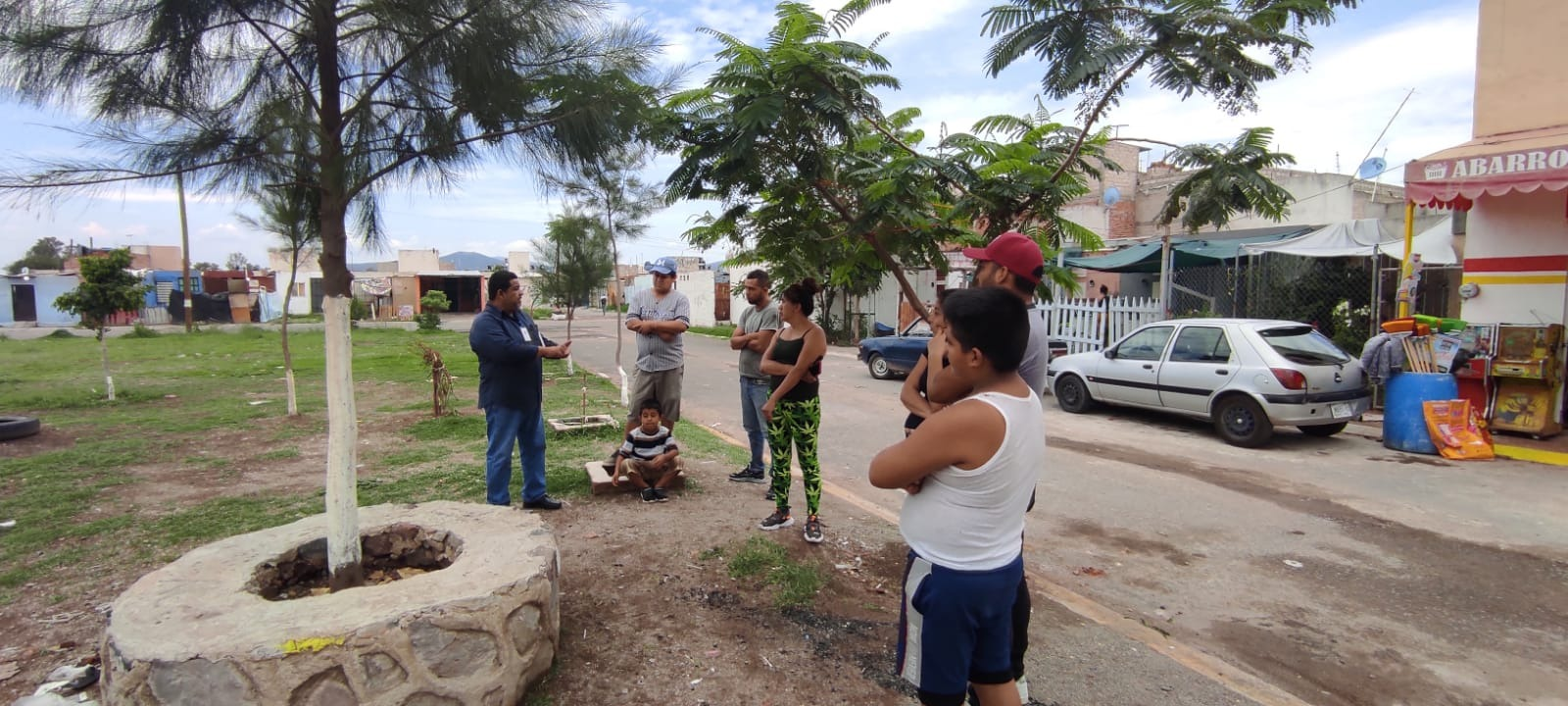 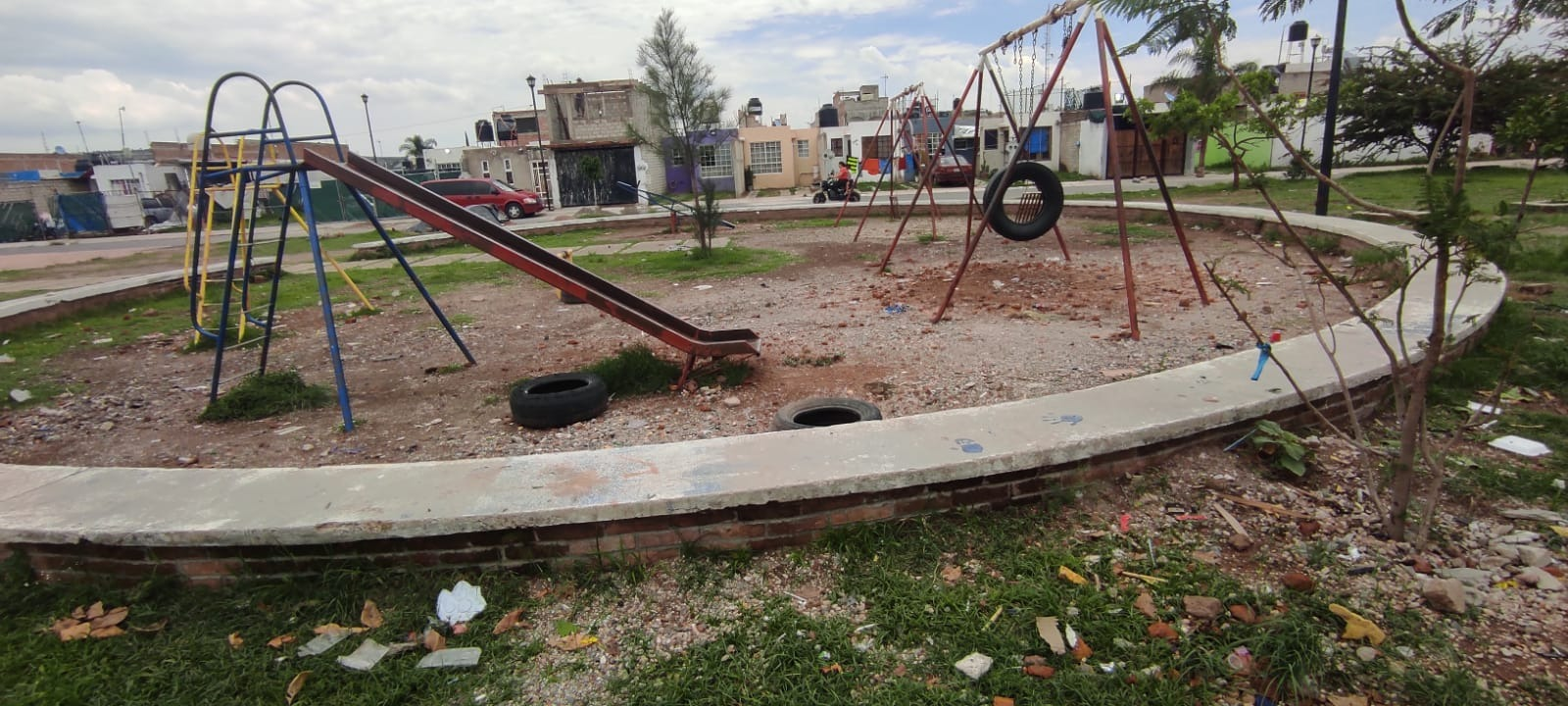 Aplicación del Programa: “Vecinos en Alerta”
(VEA)Calle Tabaquillo, La AzucenaMesa de Seguridad Ciudadana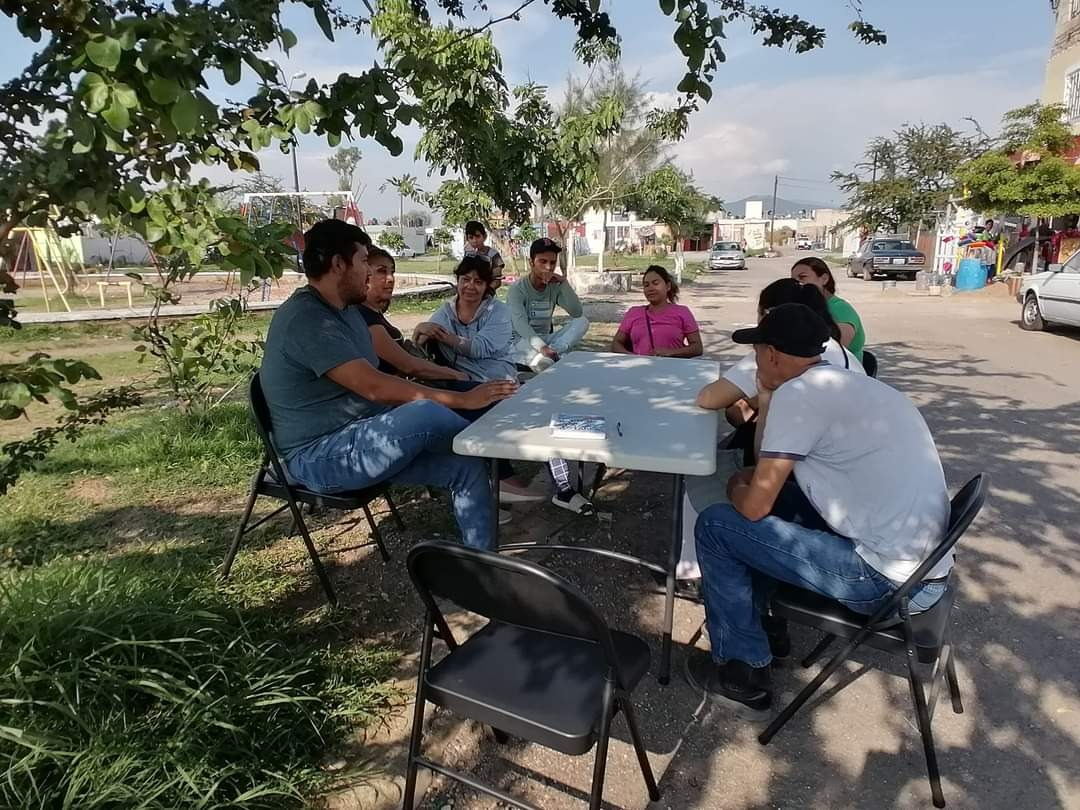 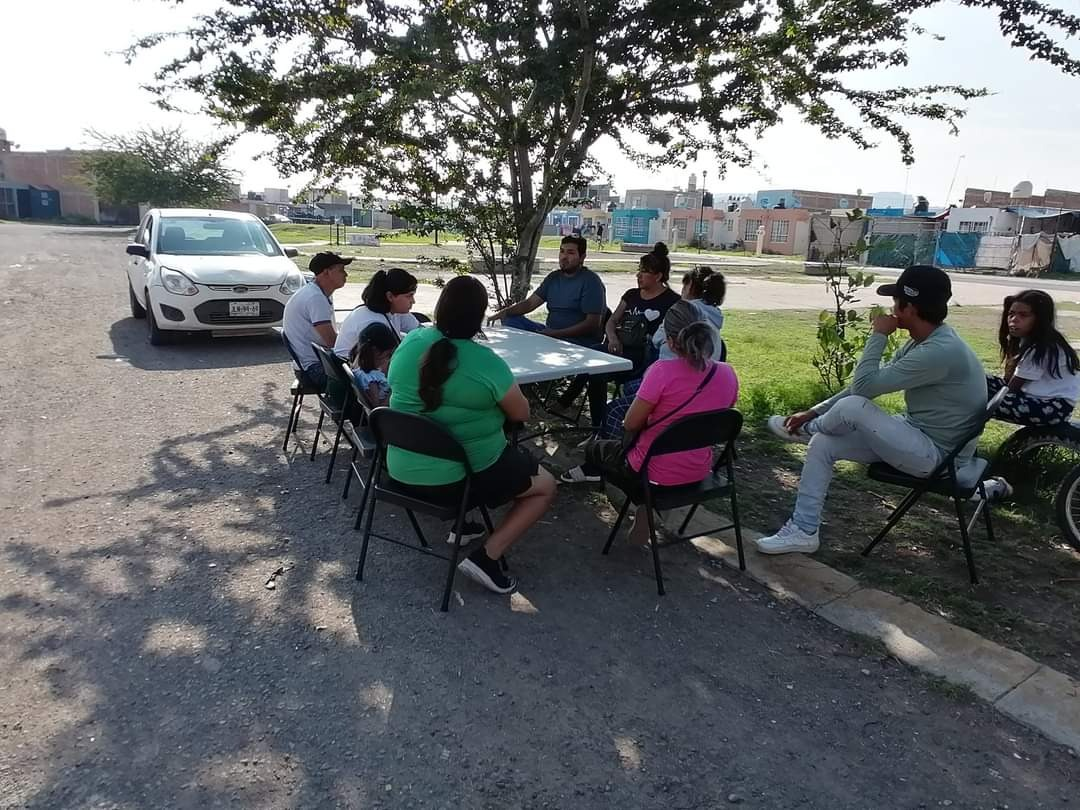 Aplicación del Programa “Aprendiendo a Cuidarte”Esc. Prim. Urbana 1054 T/V   y   Esc. Prim. Urbana 1007 T/M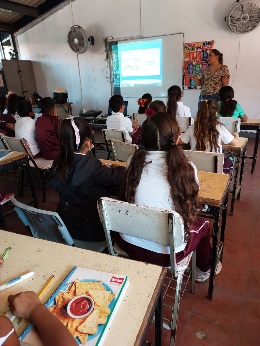 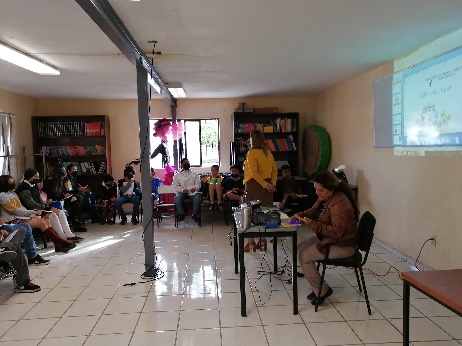 Aplicación del Programa “Aprendiendo a Cuidarte”Esc. Prim. Urbana 1054 T/V   y   Esc. Prim. Urbana 1007 T/M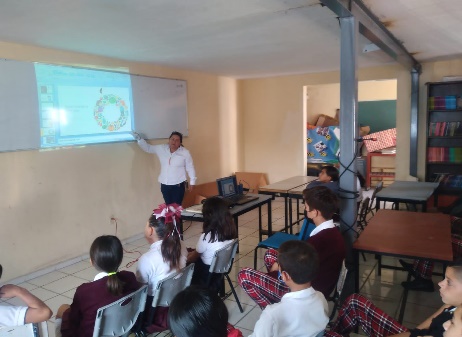 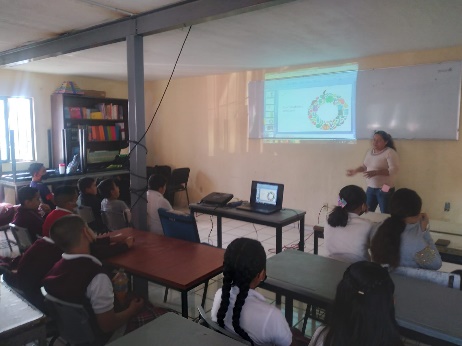 Aplicación del Programa: “Jóvenes en Prevención” y “Hablemos de Adicciones”Esc. Sec. 116, Manuel Gómez Morín, La Azucena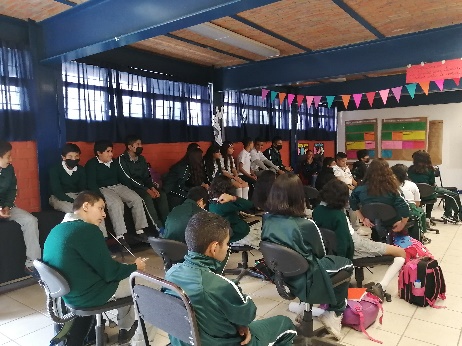 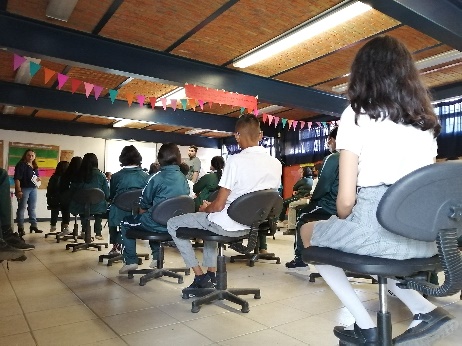 Capacitación Cultura de PazOficinas de Planeación del Estado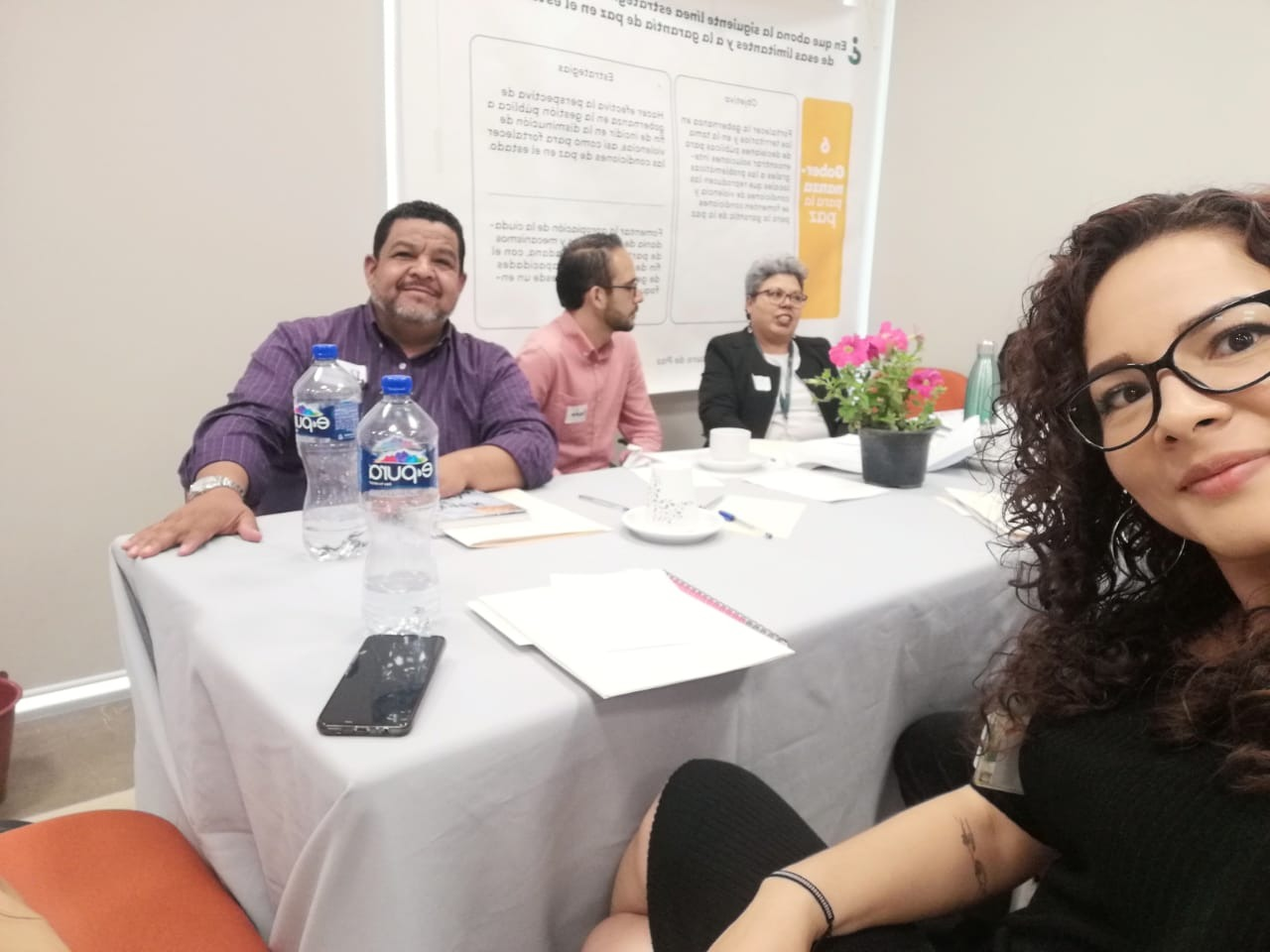 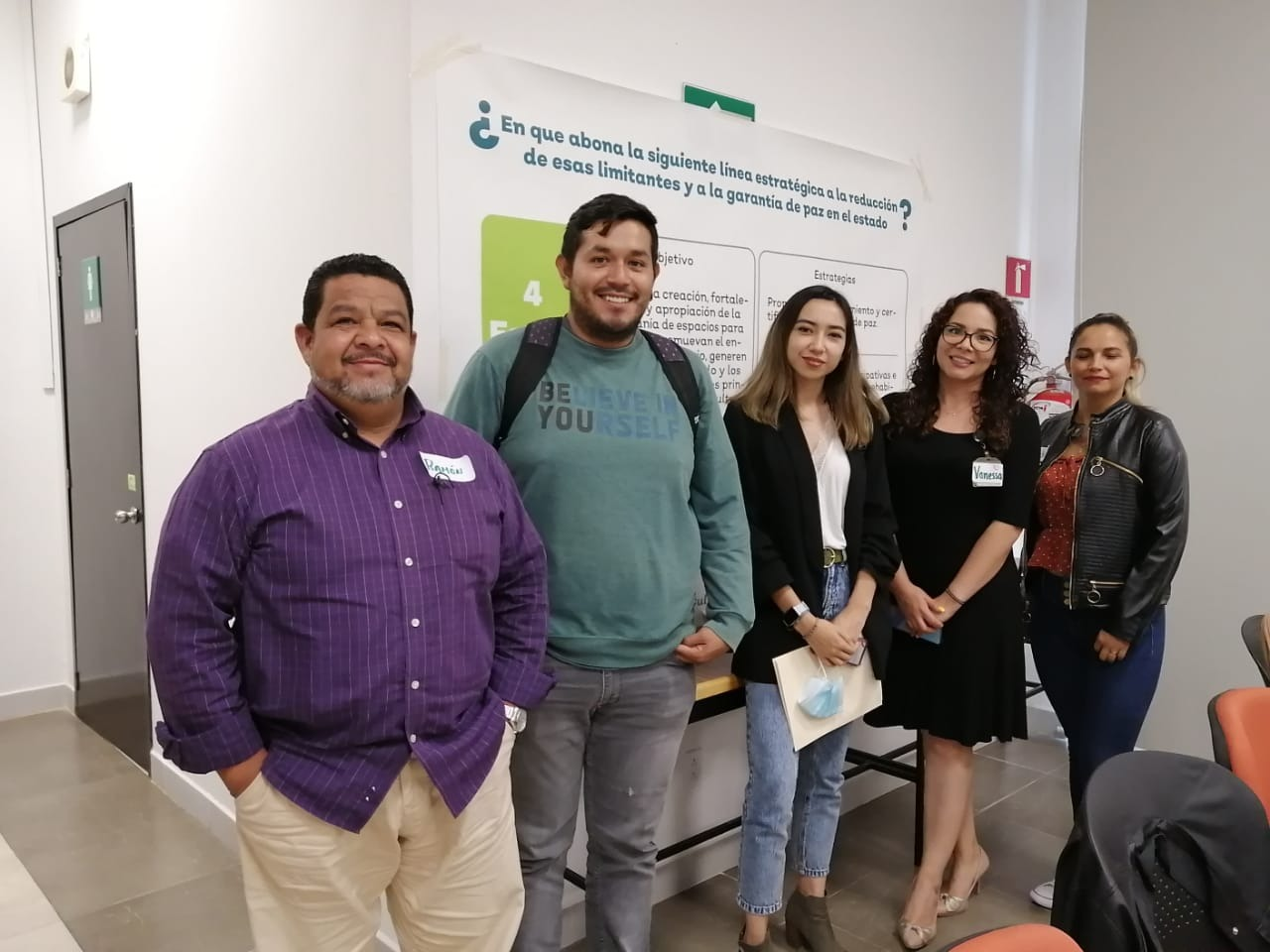 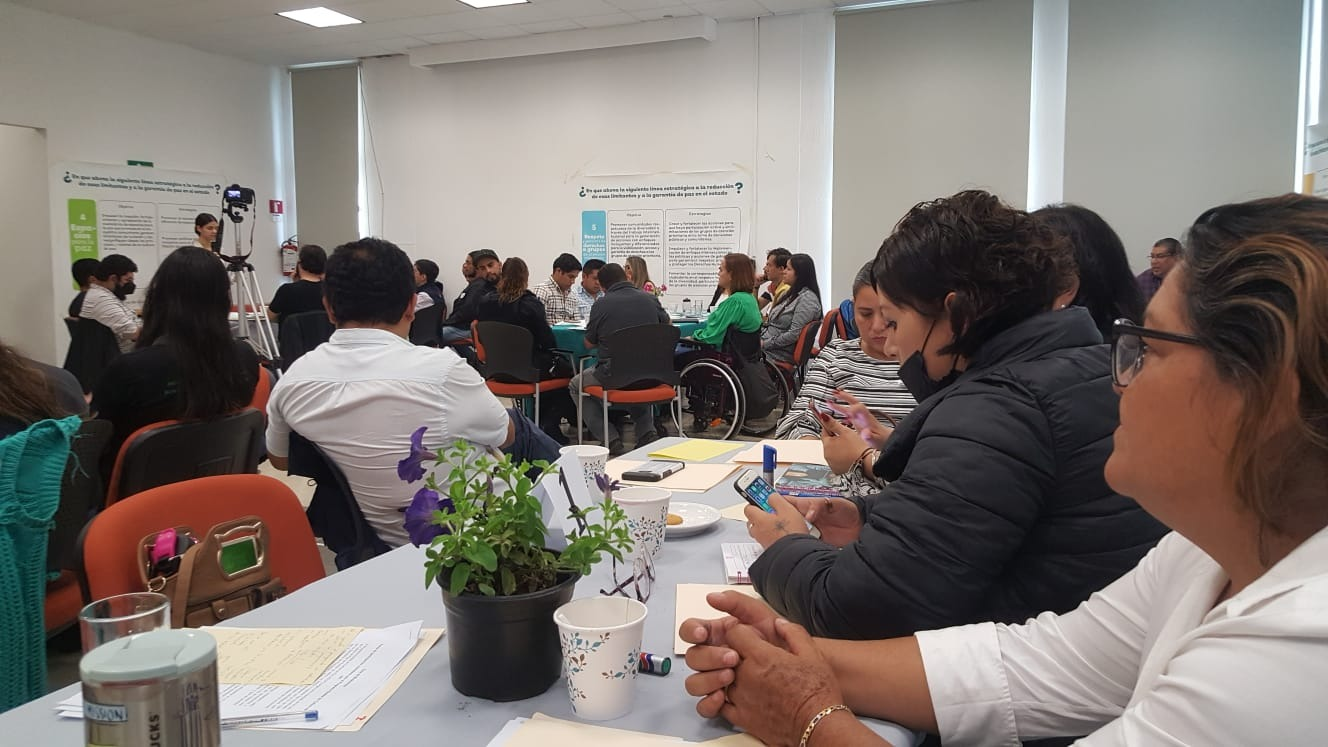 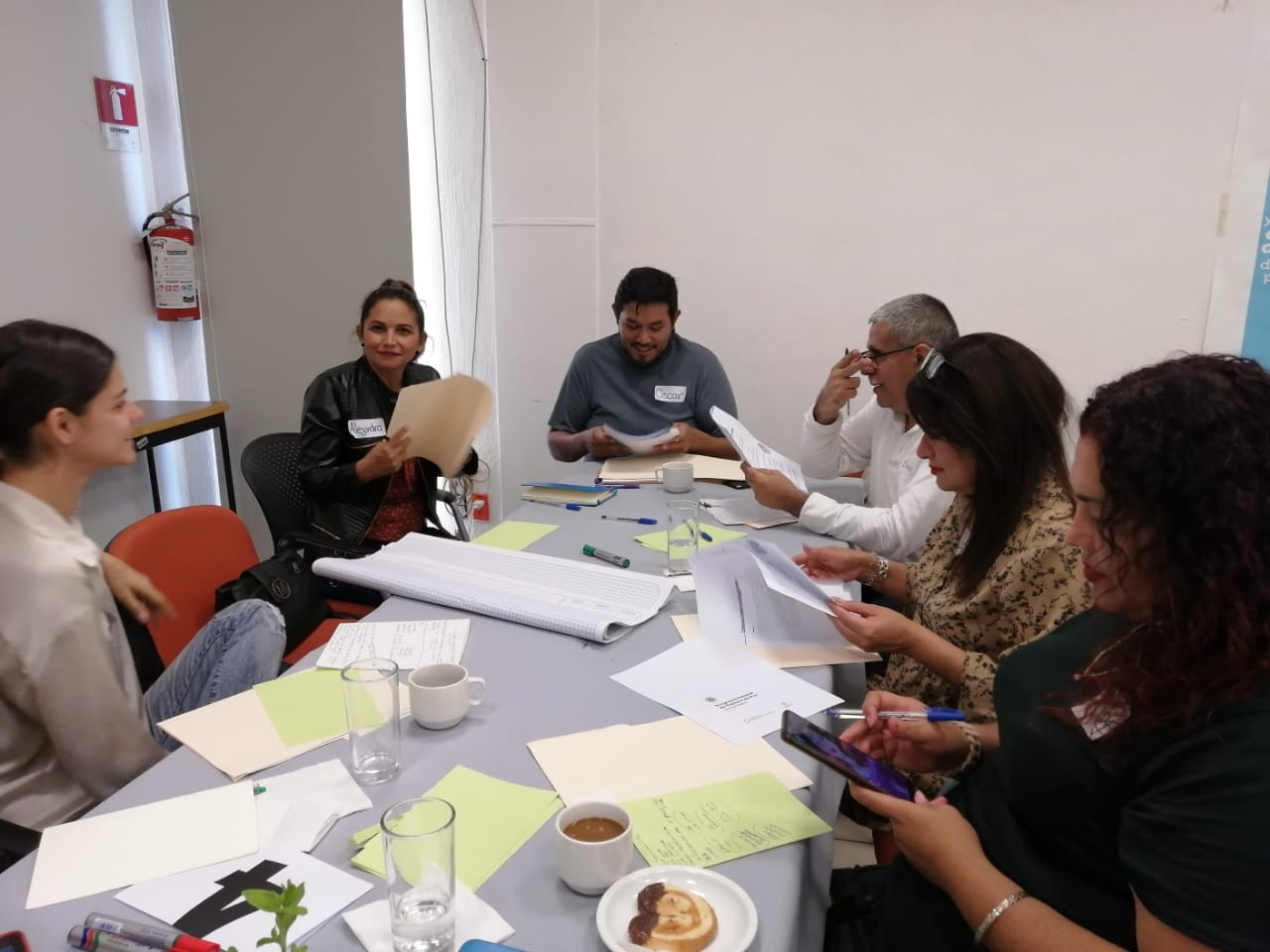 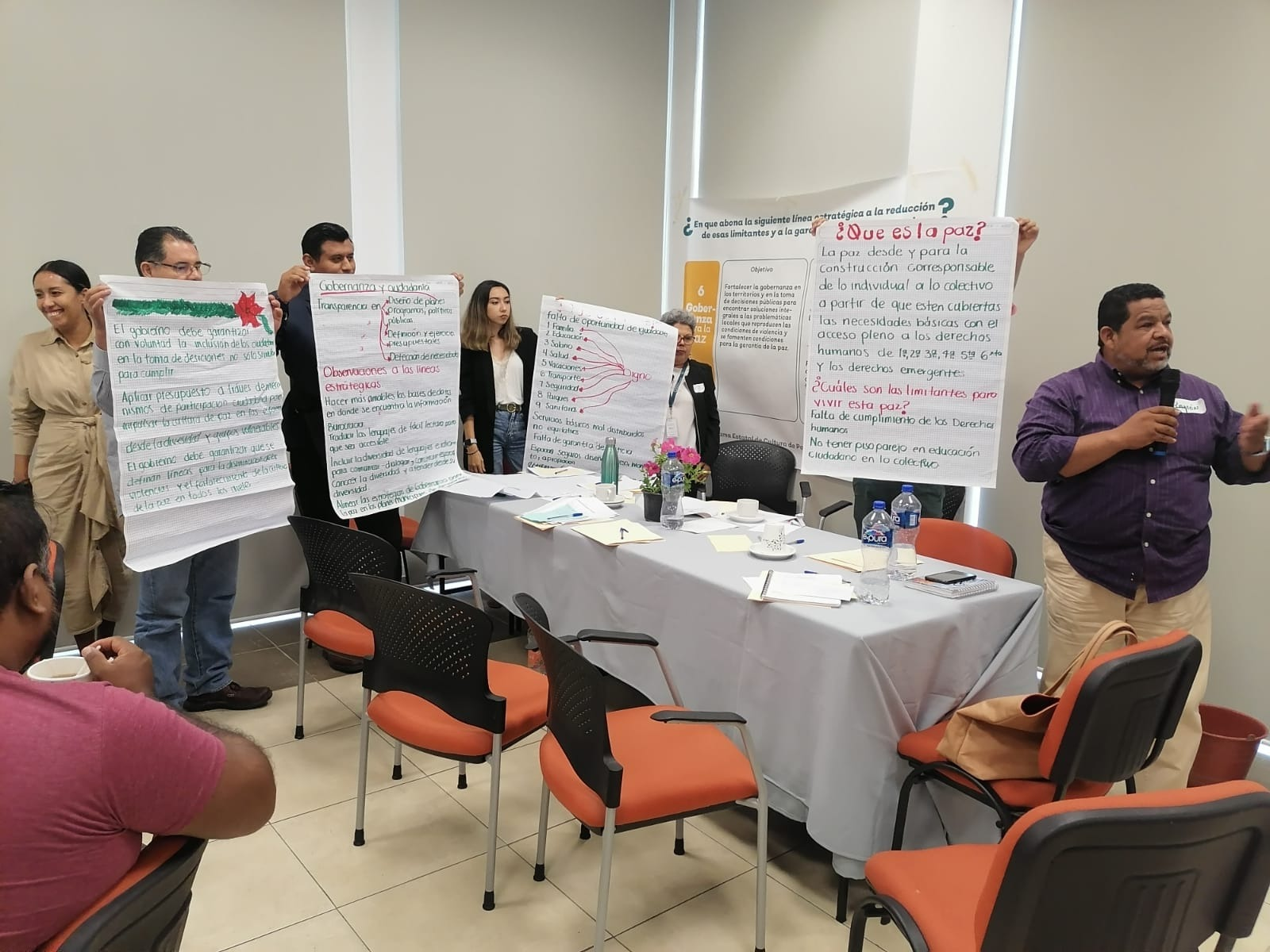 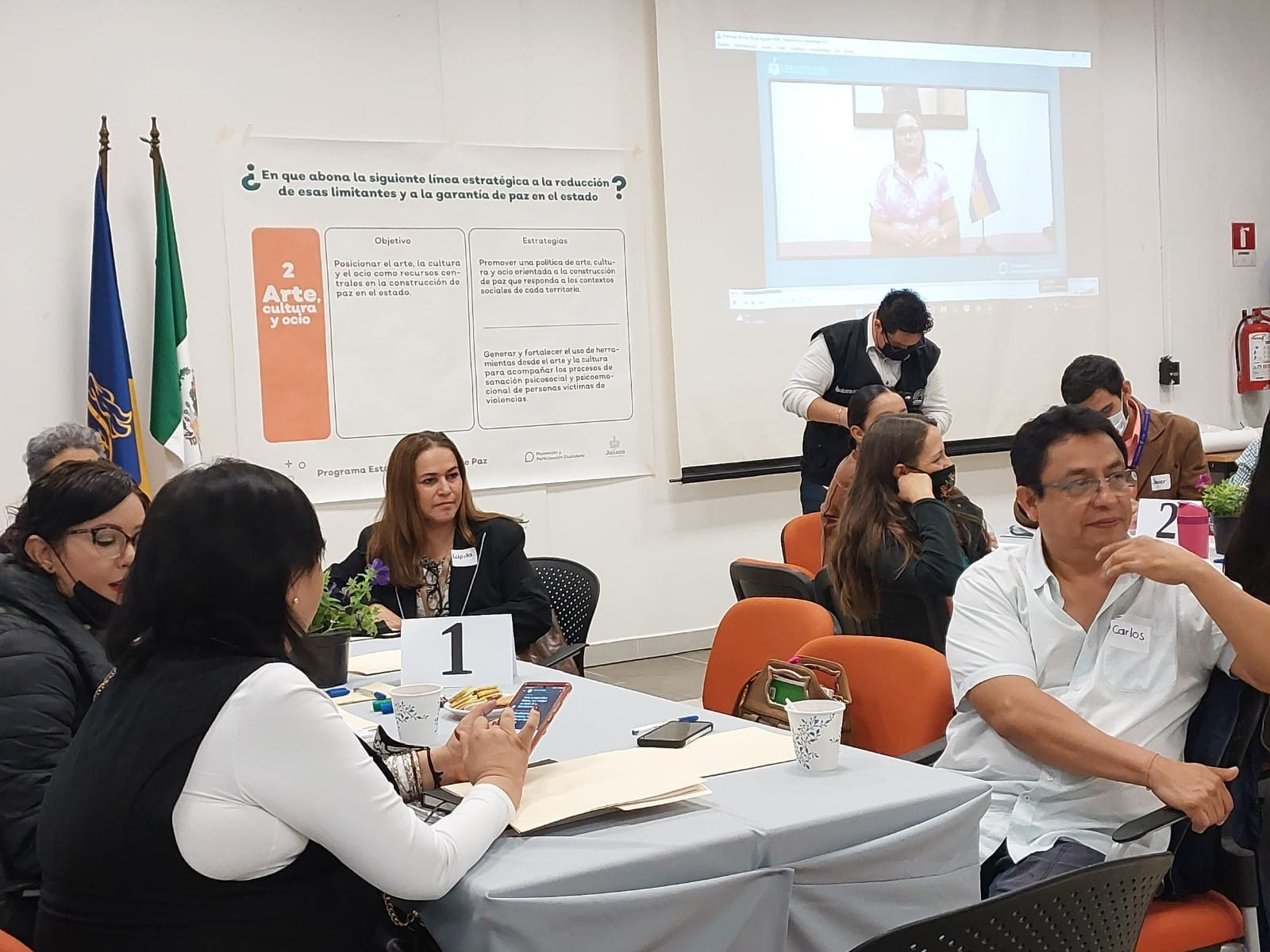 Capacitación interna a personal de la dependencia“Ciudades amigables con el Adulto Mayor.”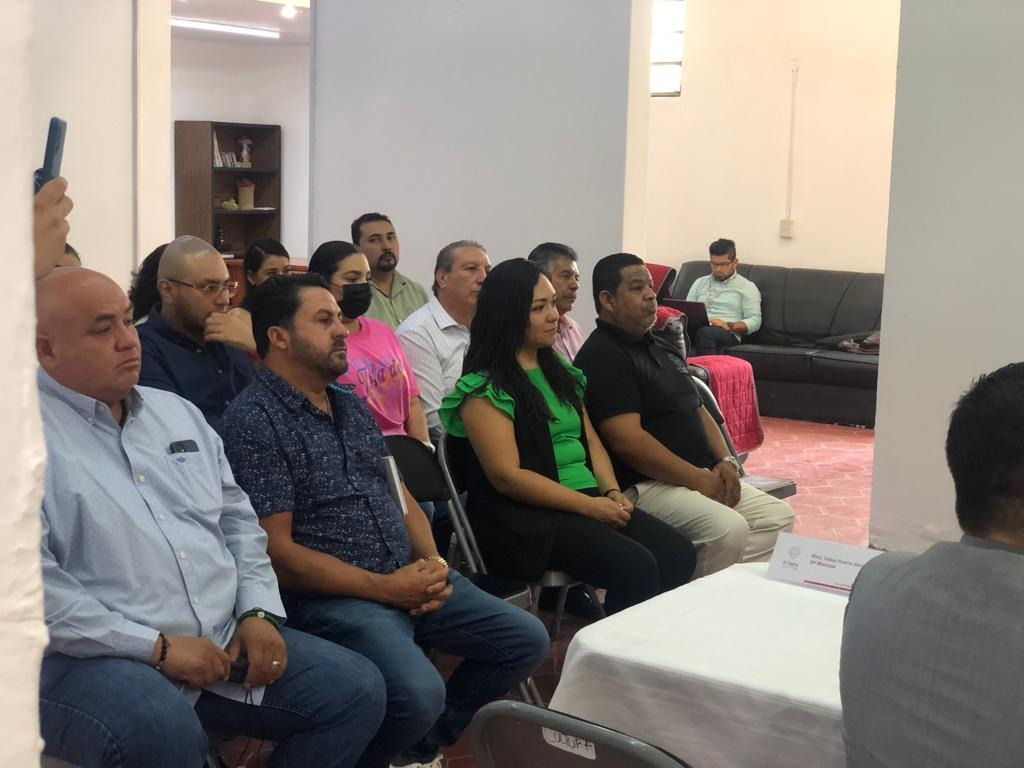 Protocolo cero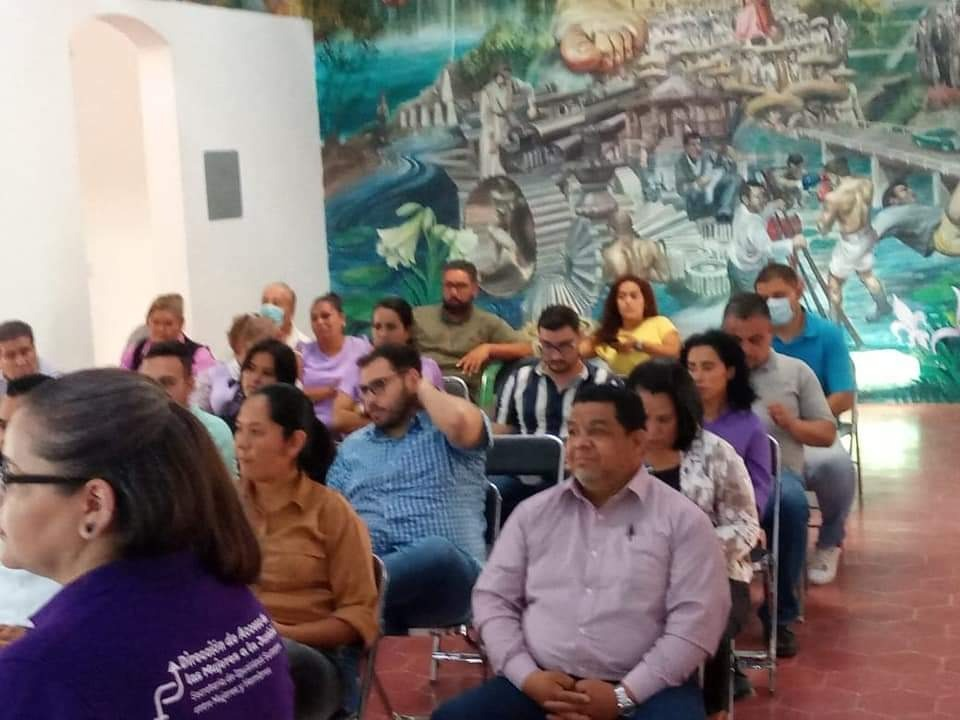 Instalación de Gabinete PSVD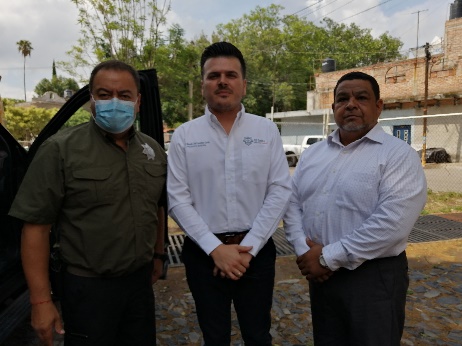 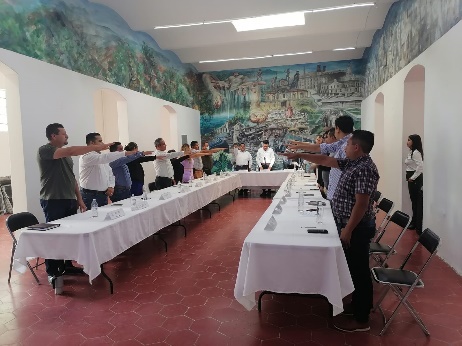 Capacitación de Gabinete PSVD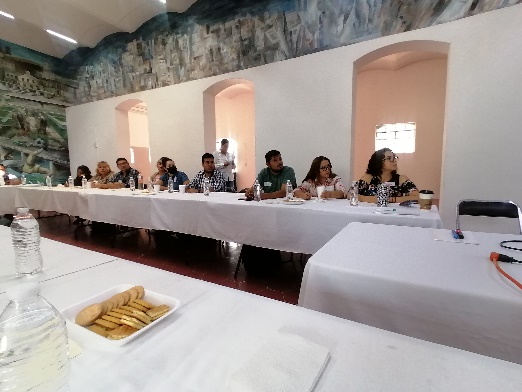 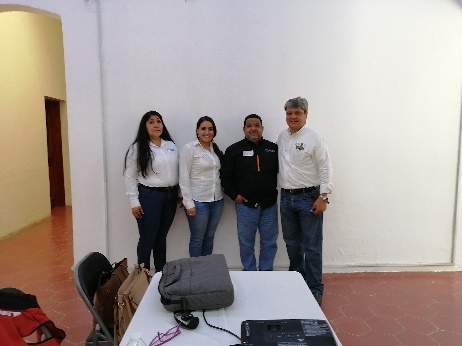 Mesa de Trabajo IMEPLAN en materia de Movilidad HumanaReunión IMEPLAN en materia de Movilidad Humana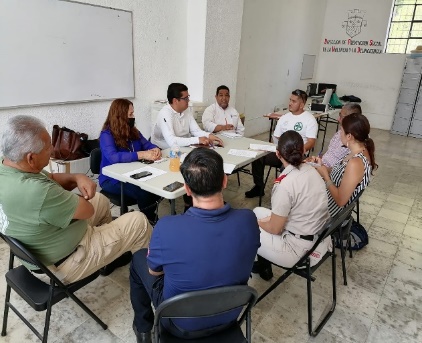 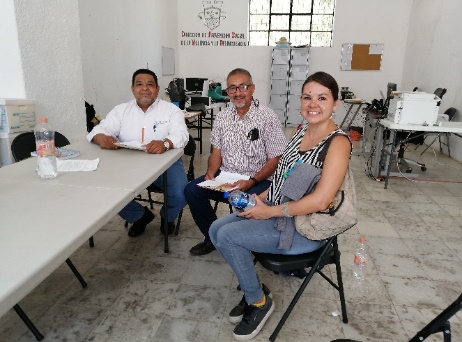 Mesa de Trabajo IMEPLAN en materia de Movilidad HumanaResultados del recorrido exploratorio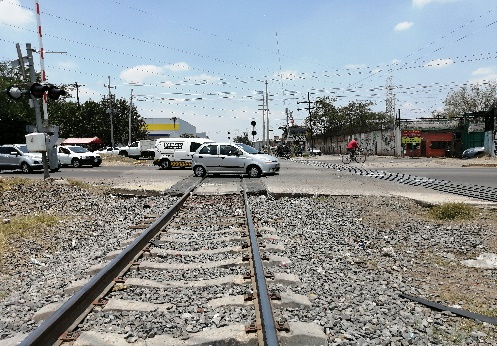 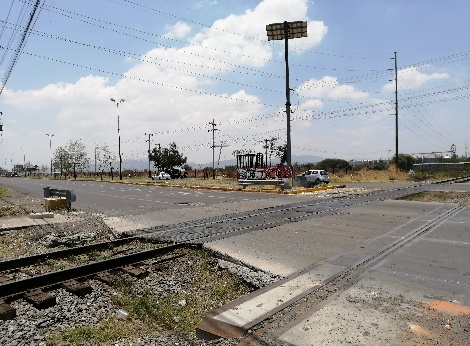 